บันทึกข้อความส่วนราชการ     โรงเรียนวชิรธรรมสาธิต ที่ ......................................................		วันที่   .....................................................เรื่อง   ขออนุญาตตั้งกลุ่มชุมชนการเรียนรู้ทางวิชาชีพ ชื่อ...................................................... เรียน   ผู้อำนวยการโรงเรียนวชิรธรรมสาธิต        ด้วยข้าพเจ้า นาย/นาง/นางสาว..............................................................ตำแหน่ง.................................โรงเรียนวชิรธรรมสาธิต  ขอตั้งกลุ่มชุมชนการเรียนรู้ทางวิชาชีพ  ชื่อ................................................................เพื่อทำการพัฒนาการจัดการเรียนการสอนรายวิชา...........................ชั้น.............ภาคเรียน..............ปีการศึกษา  ประกอบด้วยนาย/นาง/นางสาว............................................................................บทบาท  เป็นครูผู้วางแผน(Model  Teacher/Planner/MT)นาย/นาง/นางสาว...........................................................................บทบาท  เป็นครูผู้ร่วมวางแผน(Buddy/Co-Teacher/BT)นาย/นาง/นางสาว......................................................................บทบาท  หัวหน้าระดับวิชา( Mentor)นาย/นาง/นางสาว............................................................................บทบาท  เป็นผู้เชี่ยวชาญ(Expert)นาย/นาง/นางสาว...............................................................................บทบาท  เลขานุการ(Adminster)ซึ่งดำเนินการในช่วงระหว่าง...........................................................................	จึงเรียนมาเพื่อโปรดทราบและอนุญาตให้ดำเนินการลงชื่อ..........................................(...................................................)ครูผู้วางแผนความเห็นของรองผู้อำนวยการกลุ่มบริหารวิชาการ..........................................................................................................................................................................................................................................................................................................................................................................................................................................................................................................................................							ลงชื่อ....................................................							(............................................................) 						        รองผู้อำนวยการโรงเรียนกลุ่มบริหารวิชาการความเห็นของผู้อำนวยการโรงเรียนวชิรธรรมสาธิต..........................................................................................................................................................................................................................................................................................................................................................................................................................................................................................................................................							ลงชื่อ....................................................							(............................................................) 						             ผู้อำนวยการโรงเรียนวชิรธรรมสาธิต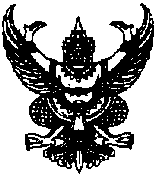 